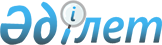 О внесении изменений и дополнения в решение Бородулихинского районного маслихата "О бюджете Жезкентского поселкового округа Бородулихинского района на 2021-2023 годы" от 19 января 2021 года № 2-7-VIIРешение маслихата Бородулихинского района Восточно-Казахстанской области от 23 июля 2021 года № 8-6-VII
      Бородулихинский районный маслихат РЕШИЛ:
      1. Внести в решение Бородулихинского районного маслихата "О бюджете Жезкентского поселкового округа Бородулихинского района на 2021-2023 годы" от 19 января 2021 года № 2-7-VII (зарегистрировано в Реестре государственной регистрации нормативных правовых актов под № 8256) следующие изменения и дополнение:
      пункт 1 изложить в следующей редакции:
      "1. Утвердить бюджет Жезкентского поселкового округа на 2021-2023 годы согласно приложениям 1, 2, 3 соответственно, в том числе на 2021 год в следующих объемах:
      1) доходы – 68154 тысяч тенге, в том числе:
      налоговые поступления – 25658 тысяч тенге;
      неналоговые поступления – 243 тысяч тенге;
      поступления от продажи основного капитала – 0 тенге;
      поступления трансфертов – 42253 тысяч тенге;
      2) затраты – 68599,7 тысяч тенге; 
      3) чистое бюджетное кредитование – 0 тенге; 
      4) сальдо по операциям с финансовыми активами – 0 тенге; 
      5) дефицит (профицит) бюджета – - 445,7 тысяч тенге;
      6) финансирование дефицита (использование профицита) бюджета – 445,7 тысяч тенге, в том числе:
      используемые остатки бюджетных средств – 445,7 тысяч тенге.";
      пункт 3 изложить в следующей редакции:
      "3. Предусмотреть в бюджете Жезкентского поселкового округа на 2021 год целевые текущие трансферты из районного бюджета в сумме 562 тысяч тенге.";
      пункт 3 дополнить пунктом 3-1 следующего содержания:
      "3-1. Предусмотреть в бюджете Жезкентского сельского округа на 2021 год целевые текущие трансферты из областного бюджета в сумме 3527 тысяч тенге.";
      приложение 1 к указанному решению изложить в новой редакции согласно приложению к настоящему решению.
      2. Настоящее решение вводится в действие с 1 января 2021 года. Бюджет Жезкентского поселкового округа на 2021 год
					© 2012. РГП на ПХВ «Институт законодательства и правовой информации Республики Казахстан» Министерства юстиции Республики Казахстан
				
      Секретарь Бородулихинского районного маслихата 

У. Майжанов
Приложение
к решению Бородулихинского
районного маслихата
от 23 июля 2021 года
№ 8-6-VIIПриложение 1
к решению Бородулихинского
районного маслихата
от 19 января 2021 года
№ 2-7-VII
Категория
Категория
Категория
Категория
Категория
Сумма (тысяч тенге)
Класс
Класс
Класс
Класс
Сумма (тысяч тенге)
Подкласс
Подкласс
Подкласс
Сумма (тысяч тенге)
Наименование доходов
Наименование доходов
Сумма (тысяч тенге)
1.ДОХОДЫ
1.ДОХОДЫ
68154
1
Налоговые поступления
Налоговые поступления
25658
01
Подоходный налог 
Подоходный налог 
3891
2
Индивидуальный подоходный налог 
Индивидуальный подоходный налог 
3891
04
Налоги на собственность 
Налоги на собственность 
21767
1
Налоги на имущество
Налоги на имущество
620
3
Земельный налог
Земельный налог
288
4
Налог на транспортные средства
Налог на транспортные средства
20859
2
Неналоговые поступления
Неналоговые поступления
243
01
Доходы от государственной собственности
Доходы от государственной собственности
243
5
Доходы от аренды имущества коммунальной собственности города районного значения, села, поселка, сельского округа
Доходы от аренды имущества коммунальной собственности города районного значения, села, поселка, сельского округа
243
3
Поступления от продажи основного капитала
Поступления от продажи основного капитала
0
 4
Поступления трансфертов
Поступления трансфертов
42253
02
Трансферты из вышестоящих органов государственного управления
Трансферты из вышестоящих органов государственного управления
42253
3
Трансферты из районного (города областного значения) бюджета 
Трансферты из районного (города областного значения) бюджета 
42253
Функциональная группа
Функциональная группа
Функциональная группа
Функциональная группа
Функциональная группа
Сумма (тысяч тенге)
Функциональная подгруппа
Функциональная подгруппа
Функциональная подгруппа
Функциональная подгруппа
Сумма (тысяч тенге)
Администратор бюджетных программ
Администратор бюджетных программ
Администратор бюджетных программ
Сумма (тысяч тенге)
Программа
Программа
Сумма (тысяч тенге)
Наименование
Сумма (тысяч тенге)
II. ЗАТРАТЫ
68599,7
01
Государственные услуги общего характера
30706,8
1
Представительные, исполнительные и другие органы, выполняющие общие функции государственного управления
30706,8
124
Аппарат акима города районного значения, села, поселка, сельского округа
30706,8
001
Услуги по обеспечению деятельности акима города районного значения, села, поселка, сельского округа
30219.8
022
Капитальные расходы государственного органа
487
06
Социальная помощь и социальное обеспечение 
1350
9
Прочие услуги в области социальной помощи и социального обеспечения
1350
124
Аппарат акима города районного значения, села, поселка, сельского округа
1350
026
Обеспечение занятости населения на местном уровне
1350
 07
Жилищно-коммунальное хозяйство
13117.9
3
Благоустройство населенных пунктов
13117.9
124
Аппарат акима города районного значения, села, поселка, сельского округа
13117.9
008
Освещение улиц в населенных пунктах
4526.6
009
Обеспечение санитарии населенных пунктов
600
010
Содержание мест захоронений и погребение безродных
405
011
Благоустройство и озеленение населенных пунктов
7586.3
08
Культура, спорт, туризм и информационное пространство
23425
1
Деятельность в области культуры
23425
124
Аппарат акима города районного значения, села, поселка, сельского округа
23425
006
Поддержка культурно-досуговой работы на местном уровне
23425
III .Чистое бюджетное кредитование
0
IV. Сальдо по операциям с финансовыми активами
0
Приобретение финансовых активов
0
Поступление от продажи финансовых активов государства
0
V. Дефицит (профицит) бюджета
- 445,7
VI. Финансирование дефицита (использование профицита) бюджета
445,7
8
Используемые остатки бюджетных средств
445,7
01
Остатки бюджетных средств
445,7
1
Свободные остатки бюджетных средств
445,7